Completing the V55/5 Form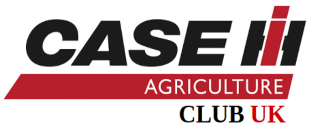 Parts of the form that must be filled in are:1)  Registration Number (only if you are claiming the original number, otherwise leave blank)2)  Tax Class – Historic or Agricultural3)  4)  Reg Fee £55 (small box) Tax Payable Exempt (write in larger box)5), 6) and 7)8)  Agricultural Tractor 9) 2 Axle Rigid10)27) Year of Manufacture30) 31) Heavy Oil (Not Diesel)32) (from Black and Silver Plate)33) If known – not compulsory34) Page 262) and 63)Sign the Declaration and Date.CS/10/18